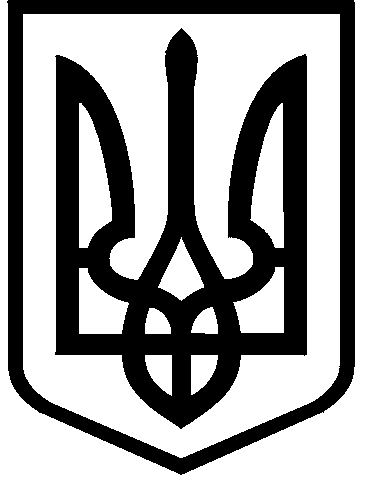 КИЇВСЬКА МІСЬКА РАДАVIII СКЛИКАННЯПОСТІЙНА КОМІСІЯ З ПИТАНЬ КУЛЬТУРИ, ТУРИЗМУ                            ТА ІНФОРМАЦІЙНОЇ ПОЛІТИКИ                             №301044, м. Київ, вул. Хрещатик, 36                                                        тел.:(044)202-72-25; тел./факс(044)202-73-05                                                                                                                    ПРОЄКТПорядок деннийчергового засідання постійної комісії Київської міської ради з питань культури, туризму та інформаційної політики (далі – Комісії)року о 10-00, к. 1017 (10-й поверх), вул. Хрещатик, 36.Заслуховування (відповідно до пункту 6.5 Положення про порядок подання та розгляду електронних петицій) інформації заступника голови Київської міської державної адміністрації відповідального за реалізацію плану заходів, спрямованих на реалізацію питань, порушених у підтриманій електронній петиції від 13.11.2015 №Б-29181 «Унеможливити знищення історичних пам’яток в місті Києві» (автор: Фінберг А.Л.).Заслуховування (відповідно до пункту 6.5 Положення про порядок подання та розгляду електронних петицій) інформації заступника голови Київської міської державної адміністрації відповідального за розробку та реалізацію плану заходів, спрямованих на реалізацію питань, порушених у підтриманій електронній петиції від 24.07.2017 №08/КО-7363(п) «Просимо врятувати безцінні історичні артефакти та археологічні розкопки на Поштовій площі!» (автор: Галімов А.А.).Заслуховування (відповідно до пункту 6.5 Положення про порядок подання та розгляду електронних петицій) інформації заступника голови Київської міської державної адміністрації відповідального за реалізацію плану заходів, спрямованих на реалізацію питань, порушених у підтриманій електронній петиції №7430 (доручення Київського міського голови В. Кличка від 03.05.2018 №08/КО-2204 (п) «Надати земельній ділянці на розі Андріївського узвозу та вул. Боричів Тік статусу Арт-скверу ім. соліста Паризької опери, Героя України Василя Сліпака.» (автор: Романенко Є.І.).Заслуховування звіту Управління туризму та промоцій виконавчого органу Київської міської ради (Київської міської державної адміністрації) щодо виконання у 2019 році заходів Міської цільової програми розвитку туризму в місті Києві на 2019-2021 роки (лист від 05.02.2020 №065/04-156).Розгляд проєкту розпорядження виконавчого органу Київської міської ради (Київської міської державної адміністрації) «Про внесення змін до Положення про Державний архів м. Києва виконавчого органу Київської міської ради (Київської міської державної адміністрації)».Розгляд звернення Турчини Л.С. з пропозицією щодо створення Музею імені Івана Миколайчука (як філії Музею історії міста Києва) на першому поверсі будівлі на вул. Соборності, 2 (вх. від 26.12.2019 №08/КО-5488, лист Департаменту культури КМДА від 21.01.2020№060-350; лист Департаменту комунальної власності м. Києва КМДА від 20.01.2020№062/06/12-488; лист Департаменту містобудування та архітектури КМДА від 29.01.2020 №055-1235; лист Департаменту земельних ресурсів КМДА від 27.01.2020).Розгляд звернення Київської організації Національної спілки художників України  щодо укладання договору оренди на приміщення художньої майстерні за адресою:  вул. Борисоглібська, 5 В штрих (3-й поверх) з членом Національної спілки художників України та Міжнародної асоціації образотворчих мистецтв Фалько Іриною Леонідівною (лист Київської організації Національної спілки художників України від 23.01.2020 № 20).Різне.Голова комісії                                                                           Вікторія МУХАСекретар   комісії                                                   Олександр ПОЖИВАНОВ                                                          